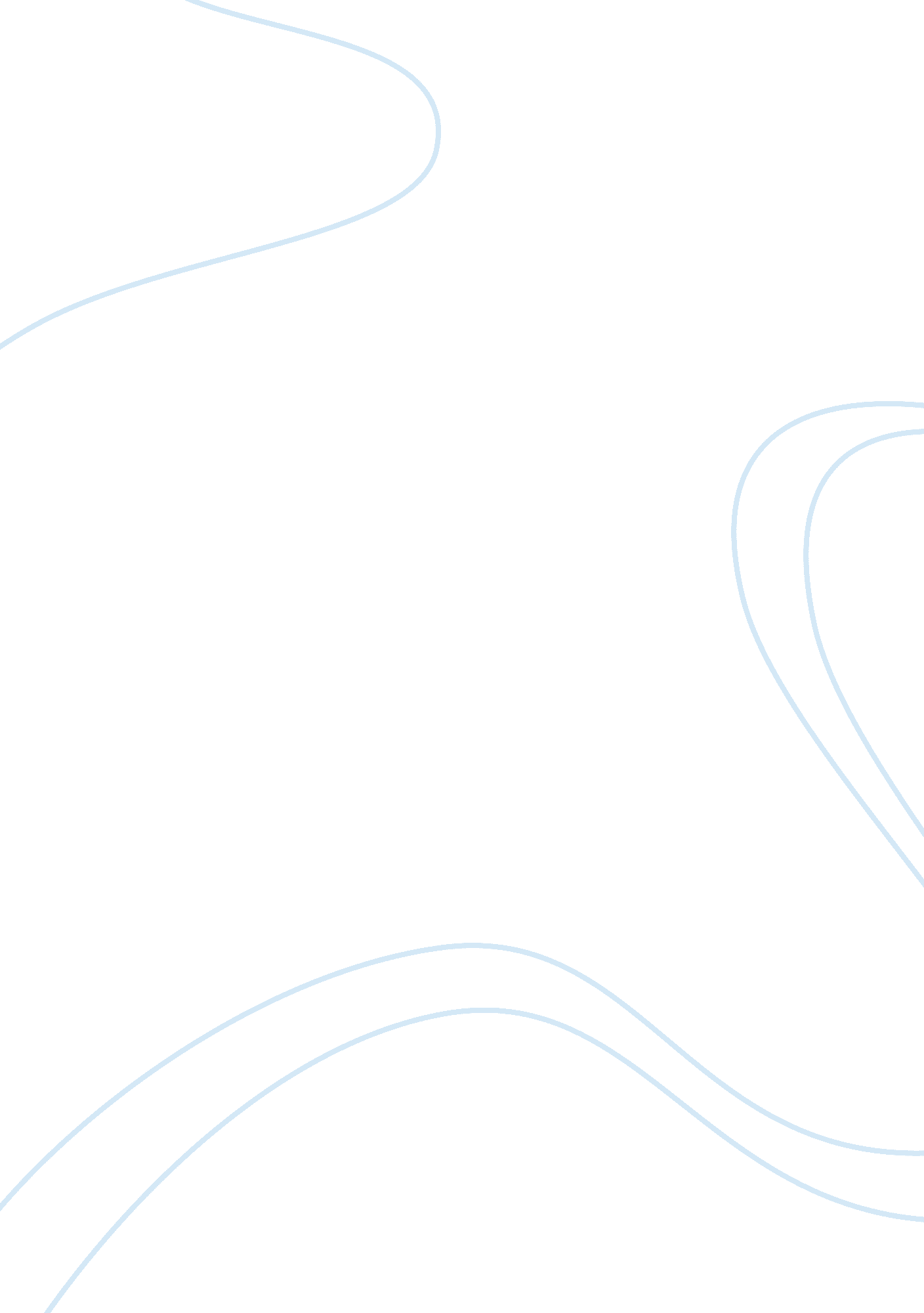 Three different commercials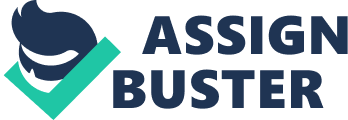 Three Different Commercials Crime Scene Investigator My is Jesse Bennet. And I am what you call a grizzled veteran in law enforcement. I haveworked as a crime scene investigator for Woodland County Sherriff’s Department for more than seven years. My experience as a professional involves investigating crime scenes that require full understanding of the criminal investigation procedures as well as the technical aspects of police work. My colleagues have a high regard for my abilities and could therefore vouch for my reputation. You will find I am confident, articulate and detail oriented law enforcer. I take pride that I have a 100% conviction rate for certain occasions when the cases that I have handled have gone to trial. Right now, I am interested to fill the Sheriff position which was recently vacated due to the retirement of our previous one. I would like to take bigger responsibilities and certainly contribute more to my community. I was promoted as a corporal last year and I maintain good relationships with my colleagues as well as the members of my community. My experience and the support that I get from people, inspires me. This, along with my desire to be of service, strengthens my purpose. 
#2 Hair Dresser 
I am Carrie Smith and I am here to tell you how I can be a valuable asset to your salon. I have three reasons why this is so and I know that these reasons are exactly what you have in mind in regard to how hair dressers can contribute to your company. Firstly, I do not merely have experience in hairdressing but I could also work as a makeup artist and spa attendant at the same time. I am experienced in all of these work although I enjoy hairdressing best. Secondly, I am a very sociable person and thus, could greatly contribute to the positive customer experience in the workplace. Finally, I am very committed to my craft. I do not see the job as menial but instead I consider it as my art. As a matter of fact, I have been a hair dresser for five years and I look forward to it as my lifelong career. 
#3 Day Care Provider 
Let me introduce myself. My name is Jean Hayes and I am working right now as a lead day care provider to a child care center which cares for an average of 200 kids. I love children, that is why I like my job very much. I have been doing this kind of work for a couple of years already and prior to that I graduated with a degree in elementary education. That being said, you can very well say that I can handle any amount of stress from teaching at least 25 children in a day. I constantly earn high ratings in periodic evaluations of all aspects of performance - from teaching style, to classroom management, to parent interaction, to communication as well as when we talk about work habits and ethics. Particularly, I excel in educational program development as well as in the implementation of workable lesson plans and activities for children. I am respected by both my peers and superiors. I consider what I do as an achievement and needless to say, I am proud of it. 